Доцент кафедры правоведения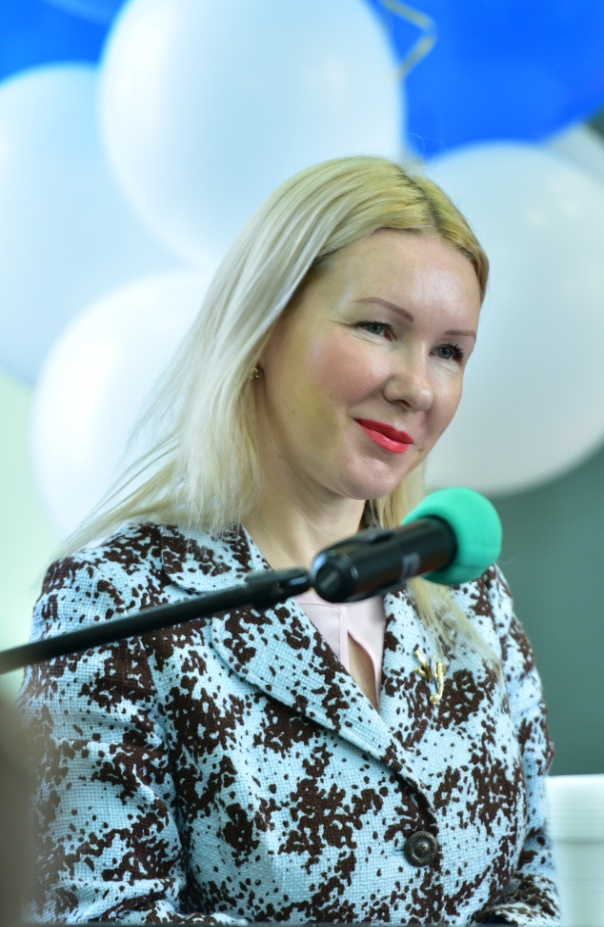 ПОШИВАЙЛОВА АННА ВИКТОРОВНАPoshivaylova Anna VictorovnaДата рождения: 07.04.1976Ученая степень: кандидат юридических наукУченое звание: доцентОбщий стаж работы: 24 годаСтаж работы по специальности: 24 годаНаучная специальность: 12.00.02 «Конституционное право; конституционный судебный процесс; муниципальное право»Образование: высшее юридическое1998 году с отличием окончила Дальневосточный государственный университет, специальность «Юриспруденция», квалификация – юрист. Диплом № АВС 0022273.2009 подготовила и защитила кандидатскую диссертацию под руководством доктора юридических наук, профессора Ванеевой Л. А., доктора юридических наук, профессора, судьи Конституционного Суда Российской Федерации Князева С. Д. на тему: «Избирательные споры: юридическая природа и порядок разрешения в судах» (12.00.02). Ученая степень кандидата юридических наук присуждена решением диссертационного совета по защите диссертаций на соискание ученой степени кандидата наук, на соискание ученой степени доктора наук Санкт-Петербургского университета МВД России от 16 апреля 2009 г. № 11, выдан диплом Министерства образования и науки Российской Федерации серия ДКН № 090286, решение № 29к/71 от 17 июля 2009 г. Данные о повышении квалификации или профессиональной переподготовке:повышение квалификации по дополнительной профессиональной программе «IT-технологии» (г. Петропавловск-Камчатский, 13.02.2017 г. – 28.02.2017 г., удостоверение 412404406383)повышение квалификации по дополнительной профессиональной программе «Основы инклюзивного обучения в высшей школе» (г. Петропавловск-Камчатский, 13.02.2017 г. – 28.02.2017 г., удостоверение 412404406384)повышение квалификации по дополнительной профессиональной программе «Развитие инклюзивного образования и доступной среды для студентов с ограниченными возможностями здоровья в вузе» (г. Петропавловск-Камчатский, 19.06.2018 г. – 27.06.2018 г., удостоверение 412402276079).профессиональная переподготовка по программе «Государственное и муниципальное управление» по профилю «Управление человеческими ресурсами в профессиональной сфере» в федеральном государственном бюджетном образовательном учреждении высшего образования «Российская академия народного хозяйства и государственной службы при Президенте Российской Федерации» с 04.02.2019 по 31.05.2019 (г. Москва, диплом о профессиональной переподготовке с правом на ведение профессиональной деятельности в сфере государственного и муниципального управление № 500000032201).повышение квалификации по дополнительной профессиональной программе «Основы работы в электронной информационной образовательной среде вуза» (г. Мытищи, Московская область, 23.05.2019 г. – 25.05.2019 г., удостоверение 502409620022).повышение квалификации по дополнительной профессиональной программе «Оказание первой помощи до оказания медицинской помощи» (г. Мытищи, Московская область, 20.05.2019 г. – 24.05.2019 г., удостоверение 502409620338).повышение квалификации по дополнительной профессиональной программе «Актуальные вопросы изменения гражданского и уголовного законодательства Российской Федерации» (г. Мытищи, Московская область, 20.05.2019 г. – 14.06.2019 г., удостоверение 502409620061).Повышение квалификации «Государственный суверенитет и федеративная организация Российского государства в условиях глобализации: конституционно-правовые аспекты» (г. Севастополь, 13.12.2022-26.12.2022), удостоверение 25-01-35/5894/ПК.Повышение квалификации «Основы организации и управления коммуникациями в современной медиасреде», (г.Ростов-на-Дону, 17.04.2023 – 18.04.2023), удостоверение 7723 4811700.повышение квалификации по дополнительной профессиональной программе «Применение интерактивных методов при обучении практическим профессиональным навыкам юриста» (г. Москва, 25.09.2019 г. – 28.09.2019 г., удостоверение 772402087561).повышение квалификации «Актуальные проблемы административного, гражданского и уголовного права в эпоху цифровизации» (Курск, 17.11.2022 – 28.11.2022), удостоверение ПК-2656/22.Контактная информация:e-mail: poshivaylovaav@mail.ruПедагогическая деятельность:Направление подготовки 40.03.01 «Юриспруденция»:Арбитражный процессГражданский процессНаправление подготовки 40.03.01 «Юриспруденция»:Исполнительное административно-процессуальное правоРуководство ВКРОсновные направления научной деятельности:СудопроизводствоСовременный цивилистический процессПроцессуальные правовые отношенияПринципы процессуального праваНаучные труды, иные публикации: более 35 публикаций